РЕШЕНИЕот 01.02.2019 г. № 105с. Усть-Ницинское	   О передаче осуществления части полномочий администрацией  Усть - Ницинского  сельского поселения администрации  Слободо -Туринского муниципального района для решения вопроса местного значения в 2019 году 	Руководствуясь пунктом 28 части 1 статьи 14, частью 4 статьи 15 Федерального закона от 06.10.2003 № 131-ФЗ «Об общих принципах организации местного самоуправления в Российской Федерации», статьей 142.4 Бюджетного кодекса Российской Федерации, Уставом Усть -Ницинского сельского поселения Дума Усть - Ницинского  сельского поселения      РЕШИЛА:        1. Передать осуществление части полномочий администрацией Усть -Ницинского   сельского поселения администрации Слободо - Туринского муниципального района для решения вопроса местного значения в 2019 году «содействие в развитии сельскохозяйственного производства».       2. Внести изменение в решение Думы Усть - Ницинского сельского поселения от 29.12.2019 г. № 91-НПА «О бюджете Усть - Ницинского сельского поселения на 2019 год и плановый период 2020 и 2021 годов», в целях финансового обеспечения расходных обязательств администрации Слободо -Туринского муниципального района в 2019 году, возникающих при выполнении указанной части полномочий, в сумме 5,0 тыс. рублей из бюджета Усть-Ницинского сельского поселения в бюджет Слободо -Туринского муниципального района за счет межбюджетных трансфертов.         3. Администрации Усть - Ницинского  сельского поселения заключить соответствующее соглашение с администрацией Слободо - Туринского муниципального района.          4. Опубликовать настоящее решение в «Информационном вестнике Усть – Ницинского сельского поселения» и разместить на официальном сайте Усть – Ницинского сельского поселения в  информационно-телекоммуникационной сети «Интернет»: www.усть-ницинское.рф.5. Контроль за исполнением данного решения возложить на комиссию по  экономическим вопросам (Ишутин Н.А.)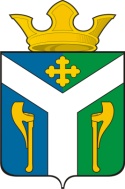 ДУМАУсть – Ницинскогосельского поселенияСлободо – Туринского муниципального районаСвердловской областиПредседатель Думы Усть-Ницинского сельского поселения______________ Ю.И. ВостриковГлава Усть-Ницинского сельского поселения________________ К.Г. Судакова